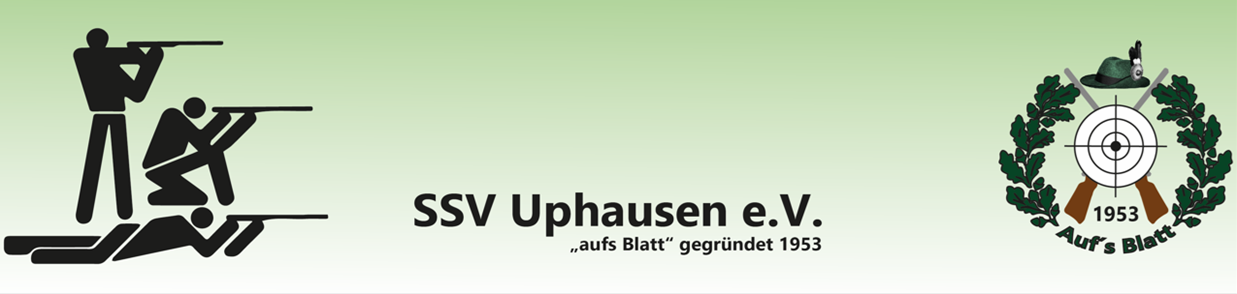 EINVERSTÄNDNISERKLÄRUNGHiermit erkläre ich mich damit einverstanden, dass mein Sohn/ meine Tochter.............................................., geb. am .............................................. und wohnhaft in...................................................................................am Sportschießen auf genehmigten Schießstätten mit folgenden WaffenLuftdruck Waffen / Kleinkaliber Waffen / Sonstigen Waffenim Rahmen der gesetzlichen Bestimmungen teilnehmen darf.Nichtzutreffendes bitte durchstreichen.Ort: ..............................................			Datum: ............................................................................................				..............................................Diese Einverständniserklärung ist bei Jugendlichen unter 16 Jahren bei jedem Schießen mitzuführen!